Programme Specification and Curriculum Map for BSc (Hons) Computer Forensics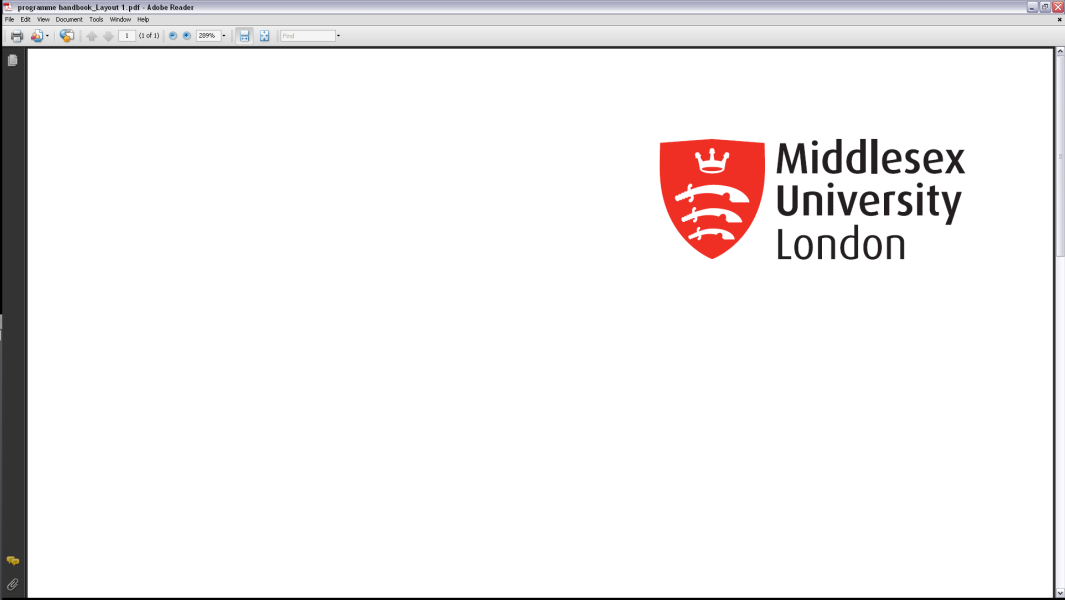 9. Criteria for admission to the programmeStudent should have equivalent of 220-240 UCAS entry points to gain entry to level 4.All candidates should possess at least grade C in GCSE Maths and English language, or equivalent. Mature applicants with relevant work experience are also welcome to apply.For direct entry to levels 5 & 6 the student is required to pass 120 credits at levels 4 & 5, respectively, and demonstrate the programme learning outcomes have been met at these levels either with APEL or APCL.Individual applicants may wish to claim certain number of credits against their learning that may have taken place outside education or through training that is not assessed as part of an education system. Typically these applicants would possess knowledge and skills that may have been acquired at the workplace through practice but may not be supported by formal qualifications. Applicants may also hold academic, vocational or professional qualifications that may be aligned to certain modules of the programme at an appropriate level. Typically such qualifications are supported by evidence in the form of certification. Each of these cases is considered individually with the scope to assess whether applicants should be allowed in the programme with specific credit that would count towards the end qualification, to an appropriate point of the programme. As each case is treated individually, applicants should seek support from the programme team towards their application with Accreditation of Prior Experiential Learning (APEL) or Accreditation of Prior Certificated Learning (APCL). International students who have not been taught in the English medium must show evidence of proven ability in English such as TOEFL grade 550 or IELTS grade 6.0.  The University provides pre-sessional English language courses throughout the year for candidates who do not meet the English requirements.  University policies supporting students with disabilities apply, as described in the University Regulations10. Aims of the programmeThe programme aims to provide and prepare students with:Knowledge of the five stages of a Digital Investigation: Seizure; Acquisition; Preservation; Analysis; and Reporting.Knowledge and skills relating to a Digital Investigation e.g. handling of evidence and professional practices.Knowledge of professional practices that form the foundations of Computer Forensics.Knowledge of the English legal system, legal processes, relevant laws and the regulatory environment related to the handling of digital evidence and forensic investigations. Generic knowledge of computer and IT e.g. data storage, operating systems, file systems and Computer Networks.During their final year all graduates are required to demonstrate their cognitive skills, practical skills, self-management skills and knowledge through a one year project accompanied by a dissertation. 11. Programme outcomesA. Knowledge and understandingOn completion of this programme the successful student will have knowledge and understanding of:Elements of Mathematics, Hexidecimal, binary, Operating Systems, PC Architecture and File Systems.A comprehensive understanding of Network fundamentals, services, design, implementations and troubleshooting. A wide range of digital devices and demonstrate knowledge and understanding via critical analysis of such device leading to a digital investigation report.Deploy appropriate theory, and a variety of techniques and tools for the detection, investigation, preservation, collection and analysis of digital evidence in forensic investigations. Basic concepts and fundamentals of design and implementation of systems to support information in an organisation.Basic concepts and fundamentals of programming in an object-oriented language.The professional, social, environmental, regulatory and ethical issues related to Digital Investigations.Teaching/learning methods Students gain knowledge and understanding through a combination of:Closely supervised laboratories and various exercises. Encouragement to raise questions and be open minded to suggestions from other team members when seeking solutions to practical solutions. Supervised SeminarsOpen-ended Practical sessionsFormative and Summative feedback on assignments.Lab ExperimentationLecturesDebatesModellingCourseworkOnline Discussion BoardsGuided and Individual ResearchReadingIndependent StudyAssessment MethodsStudents’ knowledge and understanding is assessed by a combination of:Informal group work during Supervised Tutorials, Seminars or Labs.EssaysPresentationsOn-line quizzesCourseworkDocumentationExperimentationIndividual and group courseworkLab exercisesLab testsMultiple Choice Questions.Time Constrained Exercises.Unseen written examinations.B. Cognitive (thinking) skillsOn completion of this programme the successful student will be able to:Visualise, conceptualise and synthesize abstract models and/or frameworks of logical and physical structures, and processes that may be relied on in a digital investigation.Relate the prevention of contamination and spoliation techniques when dealing with digital evidence and the detrimental impact they have on Evidential Integrity, see principles 1 and 3 in [1].As a third party critically evaluate and analyse a digital investigation report and be able to reproduce results. Form argumentation and justifications from evidential or empirical data to accept or reject any hypotheses made.Competent use of digital forensic software to analyse digital evidence and produce reports that justify any conclusions.Competent use of Data Acquisition Software to create and verify images made of digital evidence Teaching/learning methodsStudents learn cognitive skills throughClosely supervised laboratories and various exercises. Encouragement to raise questions and be open minded to suggestions from other team members when seeking solutions to practical solutions. Supervised SeminarsOpen-ended Practical labs.Formative and Summative feedback on assignments.Lab ExperimentationLecturesModellingCourseworkOnline Discussion BoardsGuided and Individual ResearchReadingIndependent StudyAssessment MethodStudents’ cognitive skills are assessed by a combination of:Informal group work during Supervised Tutorials, Seminars or Labs.EssaysPresentationsOn-line quizzesDocumentationExperimentationIndividual and group courseworkLab exercisesLab testsMultiple Choice Questions.Time Constrained Exercises.Unseen written examinations.C. Practical skillsOn completion of the programme the successful student will be able to:Develop the ability to:Competency in basic network design and the configuration of infrastructure components for LAN; design and implement a program; and maintain and support systems for facilitating the efficient retrieval and storage of information in organisationsApply appropriate techniques and software for data acquisition of a variety of digital devices, e.g. mobile phones, and generate a report that has evidential integrity.Apply the fundamentals of Digital Forensics and Investigations and through practice the ability to produce contemporaneous notes.Research and present rational and reasoned arguments that address a range of issues relating to forensic computing and the impact of new technologies.Apply techniques and deploy software to deliver and satisfy the five stages of a Digital Investigation.Teaching/learning methodsStudents learn practical skills throughClosely supervised laboratories and various exercises. Encouragement to raise questions and be open minded to suggestions from other team members when seeking solutions to practical solutions. Supervised SeminarsOpen-ended Practical labs.Formative and Summative feedback on assignments.Lab ExperimentationLecturesModellingCourseworkOnline Discussion BoardsGuided and Individual ResearchReadingIndependent StudyAssessment MethodStudents’ practical skills are assessed byInformal group work during Supervised Tutorials, Seminars or Labs.EssaysPresentationsOn-line quizzesDocumentationExperimentationIndividual and group courseworkLab exercisesLab testsMultiple Choice Questions.Time Constrained Exercises.Unseen written examinations.D. Graduate SkillsOn completion of this programme the successful student will be able to:Efficaciously explain complexity to others and effectively communicate and convey understanding to a range of audiences via different methods, e.g presentations, of a technical nature.Demonstrate effective information retrieval skills from appropriate primary research sources and be able to cite and reference such sources.The ability to effectively organise workloads for deadlines and other Time Management issues, e.g. punctuality.Conduct all work undertaken in a professional, ethical and legal manner to the best of one's ability.Develop an overall knowledge of use of IT Skills in organisations and be able to adapt to new trends in the future.Prepare for continued professional development and life-long learning in an organisation and be internally motivated by the interest in the subject domain.Teaching/learning methodsStudents acquire graduate skills throughClosely supervised laboratories and various exercises. Encouragement to raise questions and be open minded to suggestions from other team members when seeking solutions to practical solutions. Supervised SeminarsLecturesInformal group work during Supervised Tutorials, Seminars or Labs.ModellingProgrammingPresentationsOn-line quizzesOn-line Discussion BoardsGuided and Individual ResearchFormative and Summative feedback on assignments.Feedback on Coursework; both formative and summative.Dissertation; both summative and formative feedbackCompleting and documenting Lab exercises and experimentsLab exercisesFeedback from Lab testsSuggested ReadingAssessment methodStudents’ graduate skills are assessed by a combination of:Coursework and Project workUnseen examinationsPractical laboratory testsSupervised laboratory ExercisesOnline quizzes Modelling and Programming Group AssignmentsWriting-up experiments and lab exercisesEssaysPresentationsLab and Seminar ExercisesMultiple Choice Questions.Time Constrained Exercises.Unseen written examinations.Dissertation14. Information about assessment regulationsInformation on the University’s formal assessment regulations, including details of how award classifications are determined, can be found in the University Regulations available online through UniHub.Grades are awarded on the standard University scale of 1–20, with Grade 1 being the highest.   For additional information on assessment and how learning outcomes are assessed please refer to the individual module narratives.15. Placement opportunities, requirements and support (if applicable)All Undergraduate students have the opportunity to undertake an Industrial Placement.  Industrial Placements are highly encouraged by the School and the University. Placements give students valuable experience which enhances their future career prospects.  Students who undertake a placement year normally achieve better results in their final year.  Please note the following:The placement provides a year’s experience as an appropriately paid graduate traineeIndustrial placement is conditional on the successful completion of all modules at Levels 4 and 5. Students need 240 credits before they are able to embark on an industrial placementObtaining a placement is co-ordinated through the Employability and Careers Centre, and by a dedicated team of placement officers for the School of Science and TechnologyFor undergraduate programmes, students wishing to undertake a placement position must register for the placement module.Each placement will be assigned to an industrial tutor who will visit the student during their placementOn graduation the degree will be qualified with the term “…with approved industrial experience”The placement option is not available to direct-entry students in their final year16. Future careers (if applicable)All programmes in the School of Science and Technology – their curricula and learning outcomes – have been designed with an emphasis on currency and relevance to future employment.  Professional development and employability skills are embedded into teaching, learning and assessment at all levels of the programme.The majority of graduates are employed in IT posts relevant to the subject area. Over 20% of students pursue further postgraduate study or research. Employer links with the School are encouraged in the following ways:- by inviting practitioners from industry as guest speakers in lectures; through links with companies where students are employed as part of their Industrial placement; through links with alumni, both in the UK and overseas.17. Particular support for learning (if applicable)The School’s Teaching and Learning Strategy is aligned with that of the University as a whole in seeking to develop learner autonomy and resource-based learning. In particular support of the students’ learning experience, the following is provided:Students are allocated a personal email account, and secure networked computer storage (the Skydrive) for student’s University-related files and documents.Soft copies of all module handbooks are provided on MyUniHub. Extensive web-based learning materials are provided to support learning in all modules.Extensive library facilities are available on and off campus, with e-resources accessible through the MyLibrary page on MyUniHub. Virtual learning is provided via the My Learning pages through MyUniHub. Seminars and workshops by Library and Learning Support staff are embedded into specific modules across all levels of the programme.Students can access advice and support on a wide range of issues from the UniHelp Desk, and specific one-to-one advice and support from the School’s Achievement Officers.High quality specialist laboratories, equipped with industry standard software and hardware, are provided for formal teaching as well as student self-study.Past exam papers with solutions and marking schemes for all modules are available for students in module handbooks and at http://unihub.mdx.ac.ukResearch activities of academic staff feed into the teaching programme, which can provide individual students with ad-hoc opportunities to work with academics on some aspects of their research.18. JACS code (or other relevant coding system)	I900 (75%) & F490 (25%)Please note there is no JACS code for Computer Forensics, Digital Investigation under JACS3.0.19. Relevant QAA subject benchmark group(s)	Computing20. Reference pointsAssociation of Chief Police Officers. Good practice guide to computer-based electronic evidence. 2006.QAA Subject Benchmark – Computing.QAA Quality CodeBCS Guidelines.ACM Guidelines.Middlesex University RegulationsMiddlesex University Quality and Learning Enhancement HandbookMiddlesex University Policies on Diversity and EqualityBloom’s TaxonomyAssociation of Chief Police Officers. Good practice guide to computer-based electronic evidence. 2006.QAA Subject Benchmark – Computing.BCS Guidelines.ACM Guidelines.Bloom’s Taxonomy.21. Other informationN/APlease note programme specifications provide a concise summary of the main features of the programme and the learning outcomes that a typical student might reasonably be expected to achieve if s/he takes full advantage of the learning opportunities that are provided.  More detailed information about the programme can be found in the programme handbook and the University Regulations.Curriculum map for BSc (hons) Computer Forensics.This section shows the highest level at which programme outcomes are to be achieved by all graduates, and maps programme learning outcomes against the modules in which they are assessed.Programme learning outcomes1. Programme titleComputer Forensics2. Awarding institution Middlesex University3. Teaching institution 4. Programme accredited by 5. Final qualification BSc (Hons)6. Academic year2013/147. Language of studyEnglish8. Mode of studyFT/SW/PT12. Programme structure (levels, modules, credits and progression requirements)12. 1 Overall structure of the programmeThe programme is studied in four modes:Three years full-time; 100% university basedFour years full-time thick sandwich; after completing years 1 and 2 at university, year 3 is full-time industrial placement then return in fourth year to university. Therefore, 25% industry and 75% university based.Four to six years part-time; 100% university basedThe programme is undertaken at levels 4, 5 and 6, where a level is equivalent to one year of full-time study. The delivery of each level is completed over 2 terms; Autumn and Winter. Each level is composed of the delivery of four modules each worth 30 credits, totalling 120 credits for each level and thus giving a grand total of 360 credits for the entire programme.12.2 Levels and modules 12.2 Levels and modules 12.2 Levels and modules Level 4 Level 4 Level 4 COMPULSORYOPTIONAL PROGRESSION REQUIREMENTSStudents must take all of the following:CCM???? (TBC)Introduction to Computer Networks.ITX1300Introduction to Programming.CSD1200Information in Organisations.CSD1216Introduction to Computer Forensics: Professional, Technical and Regulatory.Students are normally expected to achieve 120 credits at level 4 to progress to level 5.Level 5Level 5Level 5COMPULSORYOPTIONAL PROGRESSION REQUIREMENTSStudents must take all of the following:CSD2216File Systems AnalysisCSD2217Digital InvestigationITX2020IT Security & InfrastructuresITX2000Remote Hosts & WebserversStudents are normally expected to achieve 240 credits at levels 4 & 5 to progress to level 6.Level 6Level 6Level 6COMPULSORYOPTIONAL PROGRESSION REQUIREMENTSStudents must take all of the following:???? (TBC)Computer Forensic Project.CSD3333Mobile Forensics.CSD3334e-Discovery & Evidence ManagementStudents must also choose at least 1 from the following:CSD3200Discovering Datawarehouses.CSD3335Social Network Analysis and Visual AnalyticsStudents are required to complete 360 credits to complete the programme and qualify for BSc (hons) Computer Forensics.12.3 Non-compensatable modules (note statement in 12.2 regarding FHEQ levels)12.3 Non-compensatable modules (note statement in 12.2 regarding FHEQ levels)Module levelModule code6Computer Forensics Project13. Curriculum mapSee Curriculum Map attachedKnowledge and understandingKnowledge and understandingPractical skillsPractical skillsA1Elements of Mathematics, Hexidecimal, binary, Operating Systems, PC Architecture and File SystemsC1Develop the ability to: Competency in basic network design and the configuration of infrastructure components for LAN; design and implement a program; and maintain and support systems for facilitating the efficient retrieval and storage of information in organisations.A2A comprehensive understanding of Network fundamentals, services, design, implementations and troubleshooting.C2Follow guidelines and behave in a professional manner when completing an investigation.A3A wide range of digital devices and demonstrate knowledge and understanding via critical analysis of such device leading to a digital investigation report.C3Apply appropriate techniques and software for data acquisition of a variety of digital devices, e.g. mobile phones, and generate a report that has evidential integrity.A4Deploy appropriate theory, and a variety of techniques and tools for the detection, investigation, preservation, collection and analysis of digital evidence in forensic investigations.C4Apply the fundamentals of Digital Forensics and Investigations and through practice the ability to produce contemporaneous notes.A5Basic concepts and fundamentals of design and implementation of systems to support information in an organisation.C5Research and present rational and reasoned arguments that address a range of issues relating to forensic computing and the impact of new technologies.A6Basic concepts and fundamentals of programming in an object-oriented language.C6Apply techniques and deploy software to deliver and satisfy the five stages of a Digital Investigation.A7The professional, social, environmental, regulatory and ethical issues related to Digital Investigations.C7Cognitive skillsCognitive skillsGraduate SkillsGraduate SkillsB1Visualise, conceptualise and synthesize abstract models and/or frameworks of logical and physical structures, and processes that may be relied on in a digital investigation.D1Efficaciously explain complexity to others and effectively communicate and convey understanding to a range of audiences via different methods, e.g presentations, of a technical nature.B2Relate the prevention of contamination and spoliation techniques when dealing with digital evidence and the detrimental impact they have on Evidential Integrity, see principles 1 and 3 in [1].D2Demonstrate effective information retrieval skills from appropriate primary research sources and be able to cite and reference such sources.B3As a third party critically evaluate and analyse a digital investigation report and be able to reproduce results.D3The ability to effectively organise workloads for deadlines and other Time Management issues, e.g. punctuality.B4Form argumentation and justifications from evidential or empirical data to accept or reject any hypotheses made.D4Conduct all work undertaken in a professional, ethical and legal manner to the best of one's ability.B5Competent use of digital forensic software to analyse digital evidence and produce reports that justify any conclusions.D5Develop an overall knowledge of use of IT Skills in organisations and be able to adapt to new trends in the future.B6Competent use of Data Acquisition Software to create and verify images made of digital evidenceD6Prepare for continued professional development and life-long learning in an organisation and be internally motivated by the interest in the subject domain.B7D7Programme outcomes Programme outcomes Programme outcomes Programme outcomes Programme outcomes Programme outcomes Programme outcomes Programme outcomes Programme outcomes Programme outcomes Programme outcomes Programme outcomes Programme outcomes Programme outcomes Programme outcomes Programme outcomes Programme outcomes Programme outcomes Programme outcomes Programme outcomes Programme outcomes Programme outcomes Programme outcomes Programme outcomes Programme outcomes Programme outcomes A1A2A3A4A5A6A7B1B2B3B4B5B6C1C2C3C4C5C6D1D2D3D4D5D6D7Highest level achieved by all graduatesHighest level achieved by all graduatesHighest level achieved by all graduatesHighest level achieved by all graduatesHighest level achieved by all graduatesHighest level achieved by all graduatesHighest level achieved by all graduatesHighest level achieved by all graduatesHighest level achieved by all graduatesHighest level achieved by all graduatesHighest level achieved by all graduatesHighest level achieved by all graduatesHighest level achieved by all graduatesHighest level achieved by all graduatesHighest level achieved by all graduatesHighest level achieved by all graduatesHighest level achieved by all graduatesHighest level achieved by all graduatesHighest level achieved by all graduatesHighest level achieved by all graduatesHighest level achieved by all graduatesHighest level achieved by all graduatesHighest level achieved by all graduatesHighest level achieved by all graduatesHighest level achieved by all graduatesHighest level achieved by all graduatesModule Title Module Code and LevelProgramme outcomesProgramme outcomesProgramme outcomesProgramme outcomesProgramme outcomesProgramme outcomesProgramme outcomesProgramme outcomesProgramme outcomesProgramme outcomesProgramme outcomesProgramme outcomesProgramme outcomesProgramme outcomesProgramme outcomesProgramme outcomesProgramme outcomesProgramme outcomesProgramme outcomesProgramme outcomesProgramme outcomesProgramme outcomesProgramme outcomesProgramme outcomesProgramme outcomesProgramme outcomesModule Title Module Code and LevelA1A2A3A4A5A6A7B1B2B3B4B5B6C1C2C3C4C5C6D1D2D3D4D5D6D7Introduction to Information in Organisations.CSD1200Introduction to Computer Networks CCM1000Introduction to Computer Forensics: Professional, Technical and Regulatory.CSD1216Introduction to Programming.ITX1300File Systems AnalysisCSD2216Digital InvestigationCSD2217IT Security and InfrastructureITX2020Remote Hosts and WebserversITX2000Computer Forensic ProjectCSD2998Mobile ForensicsCSD3333e-Discovery & evidence ManagementCSD3334Social Network Analysis and Visual AnalyticsCSD3335Discovering DatawarehousesCSD3200